В списке Всеми́рного насле́дия ЮНЕ́СКО в Респу́блике Белару́сь значатся 4 объекта:Национальный парк "Беловежская пуща" (объект природного наследия) – уникальный заповедный лес Европы, охраняемый еще с XIV века.Замковый комплекс "Мир", построенный в начале XVI века. Архитектура, сочетающая готику, барокко и ренессанс, сделала его одним из самых прекрасных замков Европы.Всемирно известное геодезическое сооружение – Дуга Струве – соединяло 265 пунктов в 10 странах мира: Норвегии, Швеции, Финляндии, России, Эстонии, Литве, Латвии, Беларуси, Украине и Молдове.Архитектурный ансамбль Несвижского замка в настоящее время представляет собой национальный историко-культурный музей-заповедник"Несвиж" и вместе с Фарным костелом внесен в 2005 году во Всемирное наследие ЮНЕСКО. Дворец в Несвиже на протяжении столетий был резиденцией одной из богатейших и влиятельных династий Европы – Радзивиллов, а сегодня является визитной карточкой Беларуси.2. Видеоэкскурсия “Несвижский замок”Задания Кейса:Почему среди многих архитектурный памятников Беларуси, именно костел Божьего Тела и дворцово-замковый комплекс в Несвиже были внесены в список Всемирного наследия ЮНЕСКО? Ответ обоснуйте.Какие преимущества дает включение в данный список?Какое еще архитектурное сооружение Беларуси, на ваш взгляд могло бы войти в список Всемирного наследия? Подготовте краткое выступление с аргументацией, почему предложенное вами архитектурное сооружение должно быть внесено в  список Всемирного наследия.Архитектура и монументальная живопись белорусских земель Речи Посполитой, 8 классСодержание Кейса:Туры в Несвиж с экскурсией в Несвижский замок сегодня очень популярны среди туристов, приезжающих в Беларусь на отдых, на экскурсии, в гости или по делам. Ничего удивительного, что Костел Божьего тела, яркий пример архитектуры в стиле барокко и Несвижский замок с его многовековой историей, магнетической красоты архитектурой,  завораживающими легендами по праву считаются жемчужинами среди достоприметельностей Беларуси. Мы гордимся нашим культурно- историческим наследием и хотим разделить нашу гордость со всем миром. Беларусы, несмотря на многочисленные войны и тяжелые испытания, смогли сохранить шедевры национальной архитектуры, сделав их визитной карточкой страны. Материалы Кейса:1.Всемирное наследие ЮНЕСКО в Беларуси. Гордиться и сохранять.Беларусь как активный член ООН (Организации Объединенных Наций) вошла в состав ЮНЕСКО в 1954 году и на протяжении многих лет поддерживает с этой международной организацией плодотворные, динамичные отношения. ЮНЕСКО – это международная Организация Объединенных Наций по вопросам образования, науки и культуры (United Nations Educational, Scientific and Cultural Organization)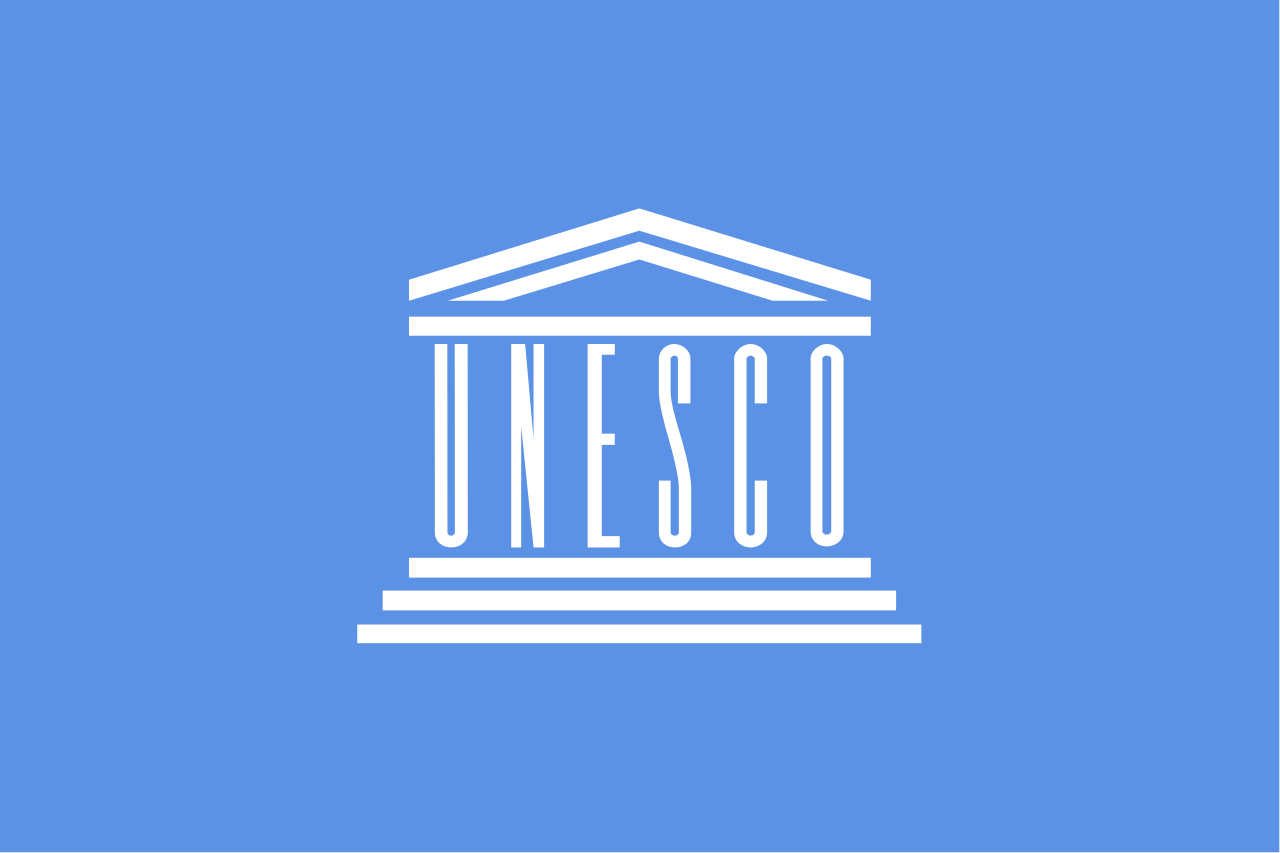              (флаг ЮНЕСКО)С помощью ЮНЕСКО в нашей стране реализуется множество интересных проектов в сфере образования, науки, информации, коммуникаций и, безусловно, культуры. В рамках деятельности данной организации был составлен специальный список ЮНЕСКО, в который входят объекты Всемирного наследия (природные,созданные человеком), представляющие колоссальный интерес для всего человечества. Приоритетными задачами по отношению к этим объектам, по мнению ЮНЕСКО, являются их сохранение и популяризация в силу особой культурной, исторической или экологической значимости. По состоянию на 2018 год в Списке всемирного наследия — 1092 объекта, из которых 845 являются культурными, 209 — природными и 38 — смешанными в 167 странах-членах Конвенции ЮНЕСКО об охране всемирного культурного и природного наследия. Каждый объект имеет свой идентификационный номер. 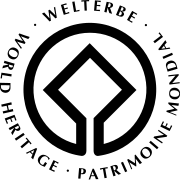 (эмблема Всемирного наследия ЮНЕСКО)